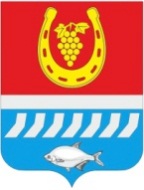 администрациЯ Цимлянского районаПОСТАНОВЛЕНИЕ____.10.2023   №  			г. ЦимлянскО внесении изменений в постановлениеАдминистрации Цимлянского района от 01.08.2023 № 602 «О некоторых мерах правового регулирования вопросов,связанных с оказанием муниципальной услуги «Реализация дополнительных общеразвивающих программ» в соответствии с социальными сертификатами»В целях приведения нормативного правового акта в соответствие с действующим законодательством, Администрация Цимлянского района  ПОСТАНОВЛЯЕТ:	1. Внести в приложение № 2 к постановлению Администрации Цимлянского района от 01.08.2023 № 602 «О некоторых мерах правового регулирования вопросов, связанных с оказанием муниципальной услуги «Реализация дополнительных  общеразвивающих программ» в соответствии с социальными сертификатами» изменение, изложив   подпункт 1.4. пункта 1 в новой редакции: «1.4. Уполномоченным органом на формирование Реестра исполнителей услуги является отдел образования Администрации Цимлянского района (далее – Уполномоченный орган).».2. Контроль за выполнением постановления возложить на заместителя главы Администрации Цимлянского района по социальной сфере Кузину С.Н.Исполняющий обязанности главыАдминистрации Цимлянского района                                              Е.Н. НочевкинаПостановление вноситотдел образования АдминистрацииЦимлянского района